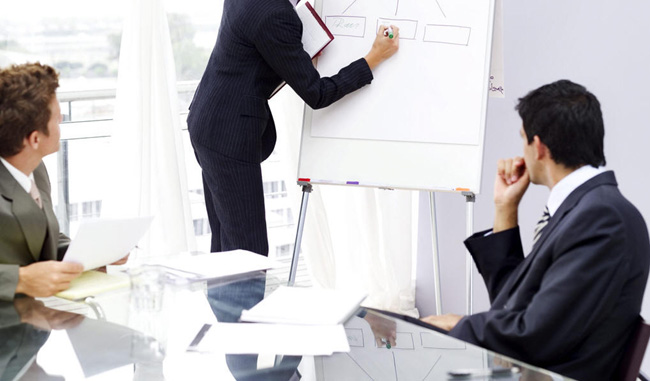 Course ObjectiveUnderstand the principles of IoT, including IoT components and communication techniquesLearn how to use Arduino communication modules that can be used for different IoT systemsLearn how to use and program a mobile app to control ArduinoUse a WiFi module to connect the Arduino to another deviceBuild and deploy their own IoT Sensor SystemTarget AudienceHobbyistsHardware/software engineers and techniciansTechnical persons in all industriesBeginner developersCourse OutlineIntroduction to IoTUnderstanding IoT FundamentalsExamples of IoT Devices and PlatformsOverview of IoT ComponentsAnalog SensorsDigital SensorsOverview of IoT Communication TechniquesWiFiBluetoothRFIDMobile InternetArduino RefresherArduino Communication ModulesBluetooth ModulesWiFi ModulesRFID ModulesI2C and SPIUsing a Mobile App for Arduino IoTOverview of Blynk Mobile App for IoTInstalling BlynkInterfacing Arduino and Blynk via USBLED BlinkingControlling a ServomotorESP8266 WiFi Serial ModuleOverviewSetting Up the HardwareInterfacing with ArduinoProgramming with ArduinoCreating an IoT Temperature and Humidity Sensor SystemOverview of DHT-22 SensorInterfacing the Hardware: Arduino, ESP8266 WiFi Module, and DHT-22 SensorChecking Your Data via ThingSpeakConnecting Your Arduino Set-up to Blynk via WiFiThe Feature Of Asia Master Training And Development Centerwe pick up the customer from the airport to the hotel.we give the participant training bag includes all the necessary tools for the course.Working within groups to achieve the best results.All our courses are confirmed and we do not postpone or cancel the courses regardless of the number of participants in the course.We can assist you in booking hotels at discounted prices if you wish to book through us.We offer the certificate from Asia Masters Center for Training and Administrative Development.The Cost Of The Training Program Includes The Following:Scientific article on flash memory.Training Room.Training.Coffee break.The training bag includes all the tools for the course.Price (USD)Communicate with the training departmentto know the participation feesThere are offers and discounts for groupsThe details of the bank accountBank name: CIMB Bank Berhad  Account name: Asia Masters Center SDN. BHDBank account number: 80-0733590-5 Swift code: CIBBMYKLIBAN: Null